Сумська міська рада VІІІ СКЛИКАННЯ LI СЕСІЯРІШЕННЯ від 27 березня 2024 року № 4562-МР м. СумиРозглянувши звернення юридичної особи, надані документи, відповідно до статті 12 Земельного кодексу України, частини четвертої статті 15 Закону України «Про доступ до публічної інформації», беручи до уваги наказ Східного міжрегіонального управління Міністерства юстиції від 23.02.2024 № 141/8 «Про відмову в задоволенні скарги Сумської міської ради», враховуючи протокол засідання постійної комісії з питань архітектури, містобудування, регулювання земельних відносин, природокористування та екології Сумської міської ради від 31.10.2023 № 72, керуючись  пунктом 34 частини першої статті 26 Закону України «Про місцеве самоврядування в Україні», Сумська міська рада  ВИРІШИЛА:Внести зміни до рішення Сумської міської ради від 25 січня 2023 року         № 3461-МР «Про надання ОБ'ЄДНАННЮ СПІВВЛАСНИКІВ БАГАТОКВАРТИРНОГО БУДИНКУ "ІЛЛІНСЬКА 52/2" дозволу на розроблення проекту землеустрою щодо відведення в постійне користування земельної ділянки за адресою: м. Суми, вул. Іллінська, буд. № 52/2, орієнтовною площею до 0,3500 га», а саме замість слів, цифр, знаків «орієнтовною площею до 0,3500 га» записати слова, цифри, знаки «орієнтовною площею до 0,5300 га», у зв’язку з технічною помилкою заявника.Секретар Сумської міської ради                                                      Артем КОБЗАРВиконавець: Клименко Юрій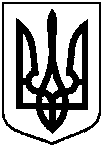 Про внесення змін до рішення Сумської міської ради від 25 січня 2023 року           № 3461-МР «Про надання ОБ'ЄДНАННЮ СПІВВЛАСНИКІВ БАГАТОКВАРТИРНОГО БУДИНКУ "ІЛЛІНСЬКА 52/2" дозволу на розроблення проекту землеустрою щодо відведення в постійне користування земельної ділянки за адресою: м. Суми, вул. Іллінська,        буд. № 52/2, орієнтовною площею до 0,3500 га»